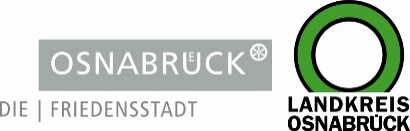 Landkreis und Stadt OsnabrückLandkreis und Stadt OsnabrückD I E   L A N D R Ä T I NAn die RedaktionAn die RedaktionLandkreis OsnabrückAm Schölerberg 149082 OsnabrückIhr AnsprechpartnerBurkhard RiepenhoffPressesprecher (Ltg.)Tel. : 0541 501-2061Mobil : 0172/5631925burkhard.riepenhoff@Lkos.dewww.landkreis-osnabrueck.deD I E  O B E R B Ü R G E R M E I S T E R I NStadt OsnabrückReferat Medien undÖffentlichkeitsarbeitRathaus / Bierstraße 2849074 OsnabrückTelefax: 0541 323-4353presseamt@osnabrueck.dewww.osnabrueck.deIhr AnsprechpartnerDr. Sven JürgensenPressesprecherTel.: 0541 323-4305Mobil: 01525/3232021juergensen@osnabrueck.deUnser Zeichen / Datumbur/18. März 2022Landkreis OsnabrückAm Schölerberg 149082 OsnabrückIhr AnsprechpartnerBurkhard RiepenhoffPressesprecher (Ltg.)Tel. : 0541 501-2061Mobil : 0172/5631925burkhard.riepenhoff@Lkos.dewww.landkreis-osnabrueck.deD I E  O B E R B Ü R G E R M E I S T E R I NStadt OsnabrückReferat Medien undÖffentlichkeitsarbeitRathaus / Bierstraße 2849074 OsnabrückTelefax: 0541 323-4353presseamt@osnabrueck.dewww.osnabrueck.deIhr AnsprechpartnerDr. Sven JürgensenPressesprecherTel.: 0541 323-4305Mobil: 01525/3232021juergensen@osnabrueck.deLandkreis OsnabrückAm Schölerberg 149082 OsnabrückIhr AnsprechpartnerBurkhard RiepenhoffPressesprecher (Ltg.)Tel. : 0541 501-2061Mobil : 0172/5631925burkhard.riepenhoff@Lkos.dewww.landkreis-osnabrueck.deD I E  O B E R B Ü R G E R M E I S T E R I NStadt OsnabrückReferat Medien undÖffentlichkeitsarbeitRathaus / Bierstraße 2849074 OsnabrückTelefax: 0541 323-4353presseamt@osnabrueck.dewww.osnabrueck.deIhr AnsprechpartnerDr. Sven JürgensenPressesprecherTel.: 0541 323-4305Mobil: 01525/3232021juergensen@osnabrueck.deLandkreis OsnabrückAm Schölerberg 149082 OsnabrückIhr AnsprechpartnerBurkhard RiepenhoffPressesprecher (Ltg.)Tel. : 0541 501-2061Mobil : 0172/5631925burkhard.riepenhoff@Lkos.dewww.landkreis-osnabrueck.deD I E  O B E R B Ü R G E R M E I S T E R I NStadt OsnabrückReferat Medien undÖffentlichkeitsarbeitRathaus / Bierstraße 2849074 OsnabrückTelefax: 0541 323-4353presseamt@osnabrueck.dewww.osnabrueck.deIhr AnsprechpartnerDr. Sven JürgensenPressesprecherTel.: 0541 323-4305Mobil: 01525/3232021juergensen@osnabrueck.dePressemitteilungGesundheitsdienst verschickt keine Quarantäne-Verfügungen mehr und verstärkt stattdessen die Beratung von Infizierten Osnabrück. Beratung statt formaler Anschreiben: Der gemeinsame Gesundheitsdienst für Landkreis und Stadt Osnabrück ändert wegen der aktuell sehr hohen Corona-Fallzahlen seine Arbeitsweise und verzichtet ab sofort darauf, formale Anschreiben mit der Quarantäne-Verfügung an Infizierte zu versenden. Stattdessen wird mit dem vorhandenen Personal der Schwerpunkt auf die Beratung derjenigen Menschen gelegt, die sich mit ihren Fragen an den Gesundheitsdienst wenden. Verschickt werden dagegen auch weiter die Bescheinigungen für Genesene, denen Informationen zu den Quarantäneregeln beigefügt werden. Infizierte können bei Bedarf auch ihren positiven PCR-Test bei ihrem Arbeitgeber vorlegen, wenn sie nicht im Homeoffice arbeiten können, sich aber in Quarantäne begeben müssen. Weiterhin tagesaktuell geführt werden vom Team des Gesundheitsdienstes auch die Statistiken, um die Lage bei den immer weiter steigenden Fallzahlen jederzeit richtig einschätzen zu können.PressemitteilungGesundheitsdienst verschickt keine Quarantäne-Verfügungen mehr und verstärkt stattdessen die Beratung von Infizierten Osnabrück. Beratung statt formaler Anschreiben: Der gemeinsame Gesundheitsdienst für Landkreis und Stadt Osnabrück ändert wegen der aktuell sehr hohen Corona-Fallzahlen seine Arbeitsweise und verzichtet ab sofort darauf, formale Anschreiben mit der Quarantäne-Verfügung an Infizierte zu versenden. Stattdessen wird mit dem vorhandenen Personal der Schwerpunkt auf die Beratung derjenigen Menschen gelegt, die sich mit ihren Fragen an den Gesundheitsdienst wenden. Verschickt werden dagegen auch weiter die Bescheinigungen für Genesene, denen Informationen zu den Quarantäneregeln beigefügt werden. Infizierte können bei Bedarf auch ihren positiven PCR-Test bei ihrem Arbeitgeber vorlegen, wenn sie nicht im Homeoffice arbeiten können, sich aber in Quarantäne begeben müssen. Weiterhin tagesaktuell geführt werden vom Team des Gesundheitsdienstes auch die Statistiken, um die Lage bei den immer weiter steigenden Fallzahlen jederzeit richtig einschätzen zu können.Landkreis OsnabrückAm Schölerberg 149082 OsnabrückIhr AnsprechpartnerBurkhard RiepenhoffPressesprecher (Ltg.)Tel. : 0541 501-2061Mobil : 0172/5631925burkhard.riepenhoff@Lkos.dewww.landkreis-osnabrueck.deD I E  O B E R B Ü R G E R M E I S T E R I NStadt OsnabrückReferat Medien undÖffentlichkeitsarbeitRathaus / Bierstraße 2849074 OsnabrückTelefax: 0541 323-4353presseamt@osnabrueck.dewww.osnabrueck.deIhr AnsprechpartnerDr. Sven JürgensenPressesprecherTel.: 0541 323-4305Mobil: 01525/3232021juergensen@osnabrueck.de